РЕШЕНИЕО поощрении Благодарностью избирательной комиссии муниципального образования города Барнаула В соответствии с решением избирательной комиссии муниципального образования города Барнаула от 10.09.2015 №4/264-6 «Об утверждении Положения о наградах и поощрении избирательной комиссии муниципального образования города Барнаула» за высокий уровень подготовки и проведения мероприятий Месячника молодого избирателя на территории города Барнаула в феврале 2016 года избирательная комиссия муниципального образования города БарнаулаРЕШИЛА:1. Поощрить Благодарностью избирательной комиссии муниципального образования города Барнаула каждого: 2. Исполняющему обязанности секретаря избирательной комиссии муниципального образования города Барнаула Долгих К.А. разместить решение на официальном Интернет - сайте города Барнаула.3. Контроль за исполнением решения возложить на председателя избирательной комиссии муниципального образования города Барнаула Комарову Г.И.Председатель избирательной комиссии		                           Г.И.КомароваИсполняющий обязанности секретаря избирательной комиссии			                             К.А. Долгих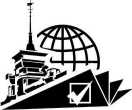 ИЗБИРАТЕЛЬНАЯ КОМИССИЯ МУНИЦИПАЛЬНОГО ОБРАЗОВАНИЯ города БАРНАУЛА14 апреля 2016 года№8/280-6г. Барнаулг. Барнаулг. БарнаулАляпину  Ирину Юрьевну- учителя истории и обществознания муниципального бюджетного общеобразовательного учреждения «Средняя общеобразовательная школа №63», руководителя клуба молодых избирателей «Выбор»;Андрейчук Наталью Николаевну- заместителя директора по воспитательной работе муниципального бюджетного общеобразовательного учреждения «Лицей №112», руководителя клуба молодого избирателя «Я - гражданин России»; Барковскую Ирину Михайловну- заместителя директора по организационно - массовой работе муниципального бюджетного учреждения дополнительного образования «Детско-юношеский центр» Индустриального района города Барнаула; Вабниц Марию Ивановну- учителя истории и обществознания муниципального бюджетного общеобразовательного учреждения «Средняя общеобразовательная школа №55», руководителя клуба молодых избирателей «Планета 55»;Воробьеву Лилию Владимировну- учителя физики муниципального бюджетного общеобразовательного учреждения «Средняя общеобразовательная школа №111»; Востокову Ольгу Константиновну- учителя муниципального бюджетного общеобразовательного учреждения «Средняя общеобразовательная школа №76», руководителя клуба молодых избирателей «Молодой избиратель»;ГорячевуМарину Петровну- педагога - организатора муниципального бюджетного общеобразовательного учреждения «Гимназия №79»;ДеревнинуГалину Викторовну- учителя начальных классов муниципального бюджетного общеобразовательного учреждения «Средняя общеобразовательная школа №64»; Дудко Наталью Викторовну- учителя истории и обществознания муниципального бюджетного общеобразовательного учреждения «Гимназия №27» имени героя Советского Союза В.Е.Смирнова», руководителя клуба молодых избирателей «М.И.Р.» (Молодые избиратели России);Кондратьеву Людмилу Андреевну- учителя мировой художественной культуры муниципального бюджетного общеобразовательного учреждения «Средняя общеобразовательная школа №106»;Краюшкину Анну Александровну- учителя муниципального бюджетного общеобразовательного учреждения «Средняя общеобразовательная школа №91», руководителя клуба молодых избирателей «Голос -91»;ЛапинуИрину Валентиновну- учителя истории и обществознания муниципального бюджетного общеобразовательного учреждения «Средняя общеобразовательная школа №56», руководителя клуба молодого избирателя «Право и жизнь»; МыльцевуОльгу Владимировну- педагога - организатора муниципального бюджетного учреждения дополнительного образования «Центр развития творчества детей и молодежи» Железнодорожного района города Барнаула; ПашковуОльгу Павловну- заместителя директора по воспитательной работе муниципального бюджетного общеобразовательного учреждения «Средняя общеобразовательная школа №84»; Порсина Андрея Александровича- учителя истории и обществознания муниципального бюджетного общеобразовательного учреждения «Средняя общеобразовательная школа №52», руководителя клуба молодого избирателя «Класс»; Романова Александра Петровича- солиста студии эстрадной песни «Диапазон» муниципального бюджетного учреждения дополнительного образования «Центр развития творчества детей и молодежи» Железнодорожного района города Барнаула; Рыбальченко Ольгу Михайловну- учителя муниципального бюджетного общеобразовательного учреждения «Средняя общеобразовательная школа №50», руководителя клуба молодого избирателя «За нами – будущее»; Савельеву Ольгу Петровну- заместителя директора по воспитательной работе муниципального автономного образовательного учреждения «Средняя общеобразовательная школа №132»;Саютину Ирину Юрьевну- главного специалиста комитета по делам молодежи, культуре, физкультуре и спорту администрации Индустриального района города Барнаула;СизякинуОлесю Ивановну- заместителя директора по воспитательной работе муниципального бюджетного общеобразовательного учреждения «Средняя общеобразовательная школа №120»; Скорохватова Владимира Владимировича- учителя информатики муниципального бюджетного общеобразовательного учреждения «Средняя общеобразовательная школа №107» Танкова Сергея Александровича- учителя истории муниципального бюджетного общеобразовательного учреждения «Гимназия №131»;Травушкину Ирину Анатольевну- учителя русского языка и литературы муниципального бюджетного общеобразовательного учреждения «Средняя общеобразовательная школа №38»;Черепанову Людмилу Анатольевну- учителя истории и обществознания муниципального бюджетного общеобразовательного учреждения «Гимназия №131»;Чернопазову Наталью Михайловну- учителя истории и обществознания муниципального бюджетного общеобразовательного учреждения «Средняя общеобразовательная школа №37», руководитель клуба молодого избирателя «МИР»;Шиганцова Николая Ивановича- воспитателя муниципального бюджетного общеобразовательного учреждения Кадетская школа «Барнаульский кадетский корпус»;Шутий Юлию Сергеевну- главного специалиста отдела образования по Индустриальному району комитета по образованию города Барнаула.